Zaychenko GannaExperience:Documents and further information:Personal Details 	
Surname Zaychenko	   	First name(s)	Ganna	         


	
Date of Birth                  06	06.11.1975  	Place of Birth	  Izmail 		
Nationality	Ukraine	Marital Status	   singl

		
Sex	  F	     Children  	  daugther
  

		
Shoe Size	  39	Weight	  68		
Height	  167	Overall size	  38 		
Address	 52/102 Marselskaya str.		
City / Country	  Odessa	Phone	
		
English Level fluent	  	Mobile phone	   00380666361022
   		
Next of kin  mother     	  
       	Relationship	 Mother Klaudiya Zaychenko		
Address/Contact	   52/102 Marselskaya str Odessa city		
National Documents	
Name of Maritime Training Institute		
	No.	Date / Place of issue	Expiry Date	
International passport  	AK 355384	24.04.2004 Odessa	24.04.2014	
Seamanâs Book	 AB 463681           	05.11.2010 Odessa	 05.11.2015            	
 VISA USA 	C1/D	28.02.2012 Kyiv	26.02.2017	
  Certif. of competency		            	    		
				
				
				
Basic Safety Training (VI/1)	10156U	01.10.2010. Odessa	01.10.2015	
Survival Craft (VI/2)	17215U	01.10.2010 Odessa	01.10.2015	
2003-2004 Training and Certifaing Center of Ukrainian
Danube Shipping  Company A.S.
Profile:
Ships stewardess
 - Training:
1. Marine Pest Managementes Product knowledge and safety
2. Crowd Management (CMAT) 
3. Proficiency in survival craft and rescue boats 
4. Basic safety training and instruction
 - Qualifications:
Stateroom Attendant
Dutes:
Cleaned and maintained passenger cabins and suite rooms. 
Organized laundry/dry cleaning services as requested by guests. 
Assisted at embarkation and meeting of guests. 
Ensured the well-being of passengers. 
Provided high level of customer service.
 - Past Employment History: 
 Starting stewardesses on passengers ships from 2006 to 2010
 The  company of Costa Cruises
Since 2011 I have been working in the company-
 Royal Caribbean International         Independence of the Seas                                                               
Last two contracts with 2011-2012 made on a cruise ship- Independence of the Seas
I been working as cabin attendants sense 2006 i have about 7 years experience â
 Characteristics   individual:
I am communicable, polite.  I am good worker who   provide high service of the guests
Posses a positive attitude and takes pride of my work. I very reliable and sociability ,  
 provide assistance to anyone.  When the  need  I   work under pressure and use
good judgment in any situation or at any given time.
My hobbies and interests:
My hobbies is reading interesting books.  One of the favorite sport tennis  .
The reason for this sport I feel fine  I love to cook good food . Especially for my friends,
 they appreciate it very much.  Once a day, I think it necessary to watch
movie Informative  , I like it!.

Additional skills in my work:
Stewardess with 7 years of experience in cruise ships
Special education, fluent English Excellent knowledge 5 ***** service,
 knowledge and technology serving meals and drinks,
 knowledge of floral design, sanitary norms and rules of professional etiquette knowledge, attention to detail .
Cleaning of cabins and public  area , bed linen, change of bath accessories, tableware, food, drinks.
 Interior decoration flower arrangements. .
 Laundry and ironing table linen bedding, towels, personal items of the owner and guests 
 Order and purchase products with a cook, help cook in cooking.

Dear employer
My name is Ganna Zaychenko
 I have extensive experience in the large cruise liners famous companies Costa Cruises and Royall Caribbean Iternetional 
 But I have a great desire to work on yachts
I hope that my great experience with my guests and Professional skills will help me draw your attention to me.
I would like to rely on seasonal work on yachts.
I been working as cabin attendants  on a cruise ship sense 2006 i have about 8 years expireans â
  Characteristics individual :
I am communicable, polite
I am good worker who    provide high  service of the guests
Posses a positive attitude and takes pride of my work.
In difficult moments I work always ready to help
And provide assistance to anyone

 When the need I   work under pressure and uses good judgment in any situation or at any given time.
If you are interested in my letter please reply me on my mail
 I am very pleased to send you all the information me about.
For work can be ready the beginning of April
Thank you for your attention!Position applied for: StewardDate of birth: 06.11.1975 (age: 42)Citizenship: UkraineResidence permit in Ukraine: NoCountry of residence: UkraineCity of residence: OdessaPermanent address: 52/102 Marselskaya str.Contact Tel. No: +38 (066) 636-10-22 / +38 (067) 375-17-67E-Mail: anyutik7676@mail.ruU.S. visa: NoE.U. visa: NoUkrainian biometric international passport: Not specifiedDate available from: 15.04.2013English knowledge: ExcellentMinimum salary: 3000 $ per month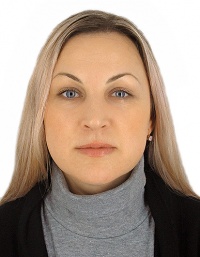 PositionFrom / ToVessel nameVessel typeDWTMEBHPFlagShipownerCrewingSteward31.03.2012-20.10.2012Independence of the sease-Royall Caribbeane InternationalJob CruiseSteward00.00.0000-05.10.2011Independence of the seasePassenger Ship-Royall Caribbeane InternationalJob CruiseSteward03.01.2010-12.08.2010DeliziosaPassenger Ship-Costa CruiseseJob CruiseSteward04.12.2008-15.08.2009AtlanticaPassenger Ship-Costa CruiseseJob CruiseSteward22.11.2006-19.03.2007SerenaPassenger Ship-Costa CruiseseJob CruiseSteward18.05.2006-16.10.2006EuropaPassenger Ship-Costa CruiseseJob Cruise